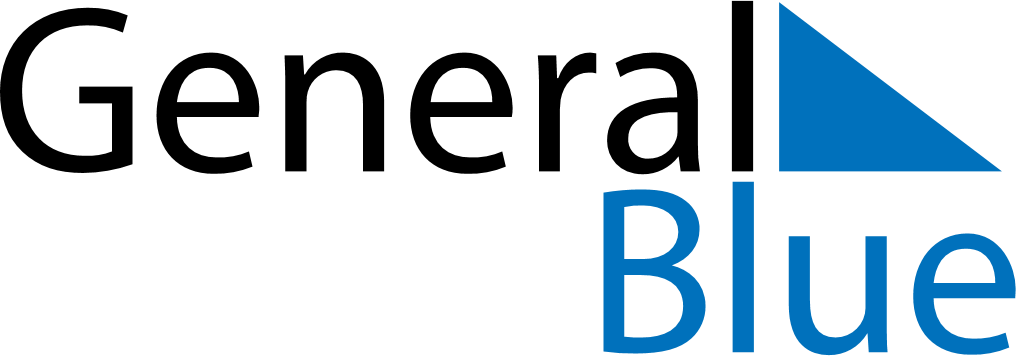 October 2022October 2022October 2022CyprusCyprusMONTUEWEDTHUFRISATSUN12Cyprus Independence Day3456789101112131415161718192021222324252627282930National Holiday31